Международный женский день молитвы2 марта 2019 г.ПУТЬ С ИИСУСОММатериалы включают семинар во второй половине дняМожем ли мы доверять Богу, когда Он говорит: «Следуй за Мной»? Авторы: Кордел Либрандт и Карен Пирсон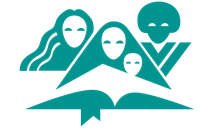 Подготовлено отделом женского служенияГенеральной конференции Адвентистов Седьмого Дня12501 Old Columbia Pike, Silver Spring, MD 20904-6600 USA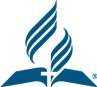 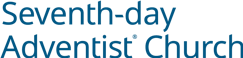 ГЕНЕРАЛЬНАЯ КОНФЕРЕНЦИЯОТДЕЛ ЖЕНСКОГО СЛУЖЕНИЯ18 сентября 2018 г.Дорогие сестры! С радостью приветствую вас! Снова приближается Международный день молитвы отдела женского служения. В рамках подготовки к этому дню запланируйте провести больше времени в молитве в течение недели до и недели после мероприятия. Молитва – жизненно важная часть наших ежедневных отношений с Иисусом. Молитва возносит нас к Божьему престолу. Она укрепляет нас. В молитве мы можем рассказать Богу обо всех своих переживаниях, даже о тех,  которыми не поделились бы с самыми близкими людьми. Святой Дух подхватывает наши молитвы и преподносит их Отцу в обрамлении тех слов, которые наилучшим образом передают наши сердечные переживания.В этот день мы призываем вас молиться «всякими молитвами и прошениями во всякое время в Духе», бодрствовать и быть «постоянными в молитве за всех святых» (Ефесянам 6:18). Мы все молимся за наши семьи и друзей, но в День молитвы уделите время, чтобы помолиться за тех, кого мы не знаем – членов правительства (назовите их по имени); церковных лидеров на наших полях; бездомных; вдов; страдающих детей во всем мире; тех, кто гоним за свою веру; одиноких; обиженных ... Список можно продолжать. Добавьте в этот список людей по своему усмотрению. Вы можете каждый день добавлять одну группу к молитвенному списку.В День молитвы темой проповеди будет ученичество. Молитва - важная часть ученичества. Ученики попросили Иисуса научить их молитве (Матфея 11:1). Повсеместно в нашей всемирной церкви мы думаем об ученичестве как о воспитании и взращивании новых верующих. Но ученичество никогда не заканчивается и в нашей собственной жизни; это процесс длиною в жизнь. В проповеди основное внимание уделяется призыву к ученичеству, цене и последствиям ученичества. Мы молимся о том, чтобы эта весть и весь пакет ресурсов побудили вас ежедневно делать молитву частью процесса ученичества и молиться за тех, кто вам незнаком и, может быть, к кому вы были безразличны, но кого Бог также призывает стать частью своего стада.С пожеланием благословений и радости,Хезер Дон Смолл, директор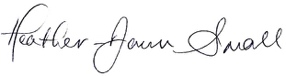 12501 Old Columbia Pike, Silver Spring MD 20904-6600 USA   •   Office (301) 680 6608   •   women.adventist.orgТемы для молитвыБудучи женщинами, мы призваны молиться. Эллен Уайт, женщина молитвы, наставляет нас:  «Обращаться в молитве к Богу уместно в любое время и на всяком месте. Ничто не может помешать нам открыть свои сердца в искренней молитве. Даже среди уличного шума, в толпе или занимаясь своим обычным делом, мы можем обращаться к Богу, прося о Его помощи и руководстве, как это делал Неемия в то самое время, когда излагал свою просьбу царю Артаксерксу. Поддерживать тесное общение с Богом можно везде. Дверь нашего сердца должна быть постоянно открыта с приглашением для Христа, чтобы Он мог войти и пребывать в нашей душе как желанный небесный гость» (Путь ко Христу, с. 98, 99).В этом году внимание сосредоточено на молитве за большие города. Такая молитва может в себя включать: • молитву за лидеров• молитву о стабильности и мире• молитву за религиозную терпимость• молитву за отцов и семьи• молитву за женщин• молитву за детей• молитву о здоровье• молитву за образование• молитву за бездомных• молитву за сирот• молитву за потерянныхВсегда помните о шести проблемах, с которыми сталкиваются женщины во всем мире, и непрестанно молитесь о них: 1. Жестокое обращение 2. Бедность3. Проблемы со здоровьем4. Неграмотность5. Рабочая нагрузка6. Препятствия по дороге к лидерству«Пусть искренность и вера характеризуют ваши молитвы. Господь желает сделать для нас «гораздо больше того, о чем мы просим или даже о чем помышляем» (Ефесянам 3:20). Говорите об этом; молитесь об этом» (Эллен Уайт «Свидетельства для Церкви», том 7, с. 273).Об автореПроповедь: Путь с ИисусомКорделл Либрандт полагает, что Бог призывает Своих детей и обучает их продвижению Своей миссии в этом мире; она стремится помочь другим расширить свой потенциал для достижения этой цели. Она закончила Хелдербергский колледж в Южной Африке. В настоящее время является лидером трех церквей и служит капелланом в двух школах и двух университетах в конференции Кейп. Кроме того, она работала директором отдела женского служения конференции и униона. Она также ведет программу «В поисках благодати» (Finding Grace) на телеканале «Надежда». Корделл замужем за Аллистером, ее опорой и помощником в столь дорогом ее сердцу служении.Библейские тексты в проповеди цитируются из Синодального перевода Библии.Семинар: Можем ли мы доверять Богу, когда Он говорит: «Следуй за Мной»?Карен Пирсон верит в силу молитвенного почитания Бога и счастлива, когда у нее есть возможность учить других эффективно молиться. В течение последних 30 лет она работала в отделе женского служения и является докладчиком, писателем и редактором Комментария Эллен Уайт к урокам субботней школы. Она выпустила цикл передач под названием «Камни памяти» (Stones of Remembrance) на 3ABN, к которым написала сценарий и выступила в качестве ведущей. Карен в течение девяти лет работала директором по рекламе и связям с общественностью в издательстве Pacific Press®. Кроме того, почти 40 лет она помогала своему мужу Майклу в пасторском служении и в настоящее время является помощником пастора церкви АСД Меридиан в конференции Айдахо.Библейские тексты в семинаре цитируются из Синодального перевода Библии. Заметки к программе Переводите и редактируйте пакет ресурсов в соответствии с потребностями вашего дивизиона, включая наиболее удобный для использования перевод Библии. Кроме того, вы можете адаптировать материалы в соответствии с культурными особенностями вашей аудитории. Когда ваш дивизион переведет это пособие на французский, португальский и испанский языки, пришлите нам цифровой файл, чтобы мы могли поделиться этими материалами с нашими сестрами, которые в них нуждаются.Ход служенияПризыв к началу богослужения:Текст из Писания: Луки 9:57-62 57 Случилось, что, когда они были в пути, некто сказал Ему: Господи! я пойду за Тобою, куда бы Ты ни пошел.58 Иисус сказал ему: лисицы имеют норы, и птицы небесные — гнезда; а Сын Человеческий не имеет, где приклонить голову.59 А другому сказал: следуй за Мною. Тот сказал: Господи! позволь мне прежде пойти и похоронить отца моего.60 Но Иисус сказал ему: предоставь мертвым погребать своих мертвецов, а ты иди, благовествуй Царствие Божие.61 Еще другой сказал: я пойду за Тобою, Господи! но прежде позволь мне проститься с домашними моими.62 Но Иисус сказал ему: никто, возложивший руку свою на плуг и озирающийся назад, не благонадежен для Царствия Божия.Хвалебный гимн: 259 «За Тобою, мой Спаситель» Молитва служителей:Призыв к сбору добровольных даров и десятин:Совместное чтение: 249 «Красота Иисуса, светись во мне»Музыкальное служение:Проповедь: Путь ученичества с ИисусомГимн посвящения: 139 «Ты знаешь путь»Молитва в конце богослужения: ПроповедьПуть с ИисусомАвтор: Корделл ЛибрандтРассказывают историю о молодой женщине, которая хотела пойти в колледж, но ее сердце сжалось, когда она прочитала вопрос в заявлении: «Вы лидер?» Будучи честным и добросовестным человеком, она написала «нет» и отдала заявление, ожидая худшего. К своему удивлению, она получила следующее письмо из колледжа: «Дорогой заявитель! Анализ заполненных анкет показывает, что в этом году в нашем колледже будет 1452 новых лидера. Мы принимаем вас, потому что считаем важным, чтобы у них был хотя бы один последователь».В мире, где живут более 7 миллиардов человек, Царство Божье нуждается в людях, которые станут последователями Христа. Проблема в том, что многие из нас, кто считает себя учениками Христа, сосредоточены на том, чтобы быть прежде всего лидерами и забыли про нашу первую задачу как христиан - быть скромными последователями Христа. Прежде чем стать лидером, ученик должен внимательно изучить Учителя в качестве последователя.Все, кто следует за Христом, будут ежедневно вводимы в божественное присутствие, где в молитве и изучении Библии они откроют для себя смысл ученичества и его последствия. Ученик слушает и учится. Его взгляд на многие вещи может быть неверным, и он должен будет подчиниться новому пониманию истинного величия.  Молитва дает ученику время, чтобы получить указания от Господина и вступить с Ним в диалог. Эллен Уайт предостерегает нас: «Душа не может процветать, если ум не упражняется в молитве».  Она также пишет: «Совершающие служение Господу нуждаются в намного более высоком, глубоком, широком опыте веры, чем многие даже могут себе представить. Многие из тех, кто уже являются членами огромной Божьей семьи, очень мало знают о том, что означает взирать на Его славу и изменяться от славы в славу». «Наша глубочайшая нужда как падшего человечества заключается в том, чтобы вернуться к близости с божественным», - пишет коллега по женскому служению. «Мы жаждем того, чтобы Бог знал нас и любил безоговорочно; мы стремимся быть любимыми, а не потерянными. Если мы жаждем жить с Богом как Его сыновья и дочери, если мы хотим подражать Иисусу в своих словах и делах, мы стали Его учениками. Когда мы общаемся с Иисусом, духовная дисциплина молитвы соединяет наши сердца так крепко с Его сердцем, что мы будем следовать за Ним в вечность - независимо от стоимости ученичества». - Ребекка Тернер Научившись больше доверять Учителю, ученик подчиняется без вопросов и обязуется продолжать работу Учителя. Успешный, победоносный христианин должен сначала пройти по стопам Иисуса, который сказал: «Я есть путь, истина и жизнь. Никто не приходит к Отцу, как только через Меня» (Иоанна 14:6).Сегодня утром, изучая наш отрывок из Священного Писания, Луки 9:57-62, мы узнаем о трех последователях Христа и их диалоге с Ним. Эти три опыта откроют нам смысл истинного ученичества. 57. Случилось, что, когда они были в пути, некто сказал Ему: Господи! я пойду за Тобою, куда бы Ты ни пошел.58. Иисус сказал ему: лисицы имеют норы, и птицы небесные — гнезда; а Сын Человеческий не имеет, где приклонить голову.59. А другому сказал: следуй за Мною. Тот сказал: Господи! позволь мне прежде пойти и похоронить отца моего.60. Но Иисус сказал ему: предоставь мертвым погребать своих мертвецов, а ты иди, благовествуй Царствие Божие.61. Еще другой сказал: я пойду за Тобою, Господи! но прежде позволь мне проститься с домашними моими.62. Но Иисус сказал ему: никто, возложивший руку свою на плуг и озирающийся назад, не благонадежен для Царствия Божия.Стих 57: В первом случае мы сталкиваемся с человеком под действием необдуманного порыва. Он предлагает следовать за Иисусом, не дождавшись приглашения. Вот почему Иисус предупреждает его о том, что он не знает, что делает. Он, похоже, не понимает последствия своего выбора. Стих 59: Во втором случае Иисус встречает человека, который страдает от конфликтующих обязательств. Иисус тот час убедительно приглашает его: «Следуй за мной». Но из его ответа мы понимаем, что он потерял близкого человека. И он, вероятно, скорбит и хочет похоронить своего отца, прежде чем последовать за Христом. Он страстно желает следовать за Христом, но озабочен другими неотложными обязательствами, которые имеют для него первостепенное значение. У этого человека наступил  критический момент в жизни. Должен ли он соблюсти священный долг и последовать за Иисусом? Он знает, что ничто на земле, как бы важно это ни было, не должно стоять между Христом и им.Стих 61: В третьем случае мы сталкиваемся с человеком с двойственными желаниями. С одной стороны, он выражает свою готовность следовать за Иисусом, говоря: «Я пойду за Тобой, Господи», но при этом говорит, что должен вернуться и попрощаться с семьей. Мы видим, что он знает, что следовать за Христом - это правильно, но сначала хочет завершить свои собственные дела - на своих условиях.Причины, по которым вы не хотите следовать за Иисусом без промедления, могут быть очень важными. Сколько из нас пользовались подобными оправданиями? Или мы опрометчиво выражаем готовность следовать за Христом, а затем нарушаем свое обещание.Сегодня утром мы рассмотрим три аспекта ученичества. Во-первых, призыв к ученичеству; далее, цену ученичества; и, наконец, последствия ученичества. Иисус предупреждает нас, что прежде чем мы ответим на призыв, взвесить стоимость и понять последствия. «Ко всем же сказал: если кто хочет идти за Мною, отвергнись себя, и возьми крест свой, и следуй за Мною» (Лк. 9:23).Призыв к ученичеству Первое повеление «Следуй за мной» дошло до нас сквозь столетия, как эхо. Ответ на призыв Иисуса согласием - это решение, которое полностью изменит жизнь и которое должен принять каждый. Но мир полон других голосов, требующих нашего внимания, времени, энергии и посвящения. Это может быть приглашение присоединиться к какой-либо организации, поддержать достойные проекты или следовать какой-то новой тенденции. На протяжении многих веков многие харизматичные лидеры призывают учеников следовать за собой: так называемые «христы» умножают последователей своих культов, а поп-звезды вызывают интерес целых масс к себе. Тем не менее, среди всего этого есть голос, требующий особого внимания к себе – это призыв к ученичеству. Многие предпочитают игнорировать приглашение следовать за Ним, но голос продолжает звучать, как это было более двух тысяч лет назад. Иисус приглашает мужчин и женщин к истинному ученичеству со словами «Следуй за Мной».Опыт Симона Петра и его брата Андрея (Матфея 4:18-20) представляет собой первый призыв к ученичеству. Иисус находит их во время ловли рыбы у берегов Галилейского озера и говорит: «Идите за Мною, и Я сделаю вас ловцами человеков». Матфей пишет, что они немедленно бросают свои сети и следуют за Ним. Иаков и его брат Иоанн, услышав призыв, также моментально соглашаются. Они немедленно оставляют свою лодку и отца и без колебаний следуют за Иисусом (стихи 21, 22). Они оставляют свои занятия, имущество и семью. Призыв к ученичеству не оставляет места для нерешительности или неуверенности и требует немедленных действий.Они сразу же оставляют все, потому что призыв следовать за раввином - это высшая честь. Эти рыбаки не были большими интеллектуалами и, возможно, были недостаточно духовными, чтобы другие раввины их взяли себе в ученики. Они понимают, что приглашение Иисуса означает: «Вы достойны быть моими учениками, чтобы стать раввинами, как я, продолжать мое служение от моего имени, когда меня не станет». Мессия призывает Свой народ к новозаветным отношениям с Ним. Призыв к ученичеству исходит от Бога, а не от человека. Христос призывает мужчин и женщин отречься от себя, взять свой крест и следовать за Ним. Приглашение к ученичеству - призыв к послушанию - Иисус призывает, и мы отвечаем.Иисус призывает нас стать ловцами человеков подобно Петру и Андрею. Он призывает многих следовать за Ним в качестве учеников. Но не все готовы полностью посвятить свою жизнь Христу или искать новых учеников, даже если они кажутся последователями Иисуса. Некоторые следуют за Христом, потому что Он совершает невероятные чудеса, другие надеются получить высокое положение в Его грядущем Царстве, а третьи следуют из чистого любопытства. Стоимость ученичестваСтих 57, случай #1: Читая отрывок из Священного Писания в Евангелии от Луки 9:57, мы видим, что Иисус и Его ученики по дороге встречают человека, который выражает желание последовать за Иисусом в качестве ученика. «Господи! я пойду за Тобою, куда бы Ты ни пошел» - обещает он, поддавшись необдуманному порыву. Иисус не просил этого человека следовать за Ним, но мы удивляемся, почему Иисус, кажется, не рад тому, что он по доброй воле хочет стать его учеником. Нам нужно внимательно рассмотреть ответ Иисуса в стихе 58: «Лисицы имеют норы, и птицы небесные — гнезда; а Сын Человеческий не имеет, где приклонить голову». Христос не имеет никаких ценностей этого мира, которые Он мог бы ему предложить. Иисус понимает, что попутчик принял необдуманное решение, не осознавая цену, которую ему нужно будет заплатить, следуя за Христом. Господь видит сердце ученика-добровольца и понимает, что тот не готов принести необходимые жертвы.Стоимость ученичества – отречение от всех и всего в пользу жизни, полной лишений и самопожертвования.Статистика сообщает нам, что с момента смерти и воскрешения Христа более 2000 лет назад около 43 миллионов христиан стали мучениками, потому что предпочли следовать за Христом, не взирая на ту цену, которую им за это пришлось заплатить. Даже в мировых новостях сегодня мы слышим, как мучеников убивают или заключают в тюрьму за свою веру.9 апреля 1945 года семь человек были отправлены на виселицу в нацистской Германии. Они были повешены за свое мужество сопротивляться гитлеровскому нацистскому режиму и за то, что встали на защиту Евангелия. Среди них был молодой пастор по имени Дитрих Бонхоффер, который написал заставляющую задуматься и в некоторой степени не совсем «удобную» книгу «Стоимость ученичества». В ней он пишет о высокой стоимости следования за Христом и предупреждает об опасности погони за дешевой благодатью. Дешевая благодать, по его словам, - это враг церкви, так как такая благодать ничего не требует от нас. Она ищет прощения грехов, при этом не требуя послушания и ученичества. Те, кто считают христианство легким и ведущим только к благоденствию, должны поразмышлять над словами Христа, записанными ранее в той же главе изучаемого нами отрывка Священного Писания. В Евангелии от Луки 9:23-25 Иисус говорит, что, если мы хотим следовать за Ним, мы должны быть готовы отложить все мысли о личном комфорте и ежедневно нести свой крест. Стоимость ученичества заключается в том, чтобы ежедневно брать на себя свой крест и следовать за Ним. Иисус добавляет, что человеку нет никакой пользы в том, что  он приобретет весь мир, но будет потерян для вечности.Вероятно, самое сложное в ученичестве - это принять мысль о том, что мы не получим на земле никаких от этого выгод. Это идет вразрез с нашей природой. У всех нас есть сильное желание продвигать себя, самим определять ход своей жизни, и упорно работать ради достижения материальных благ.В стоимость ученичества входит расставание с прошлой жизнью. Другими словами, наши приоритеты должны измениться и будут меняться, чтобы послушание Христу заняло первое место.Мартин Лютер однажды сказал: «Религия, которая ничего не дает, ничего не стоит, ничего не претерпевает, и ни на что не годна».  	Говоря о цене ученичества, мы также должны учитывать, сколько Сам Христос заплатил, чтобы предоставить нам возможность стать Его учениками.• Возможность стать учениками, которую мы получили, стоила Иисусу восхваления и поклонения ангелов на небесах, которые Он обменял на жизнь, полную насмешек, издевательств и презрения.• Ради того, чтобы мы смогли стать Его учениками, Иисус лишился славы и великолепия небес, которые Он обменял на жизнь страдания и смирения.• Возможность для нас стать учениками стоила единства Иисуса с Отцом Небесным, которое Он обменял на стену разделения с Отцом.• Возможность нашего ученичества стоила Иисусу самой жизни, которую Он обменял на мучительную смерть на кресте.	Иисус любит заблудшего и готов заплатить за грех, чтобы искупить нас. Это говорит о нашей ценности в Его глазах.Последствия ученичества	Случай #2: В стихе 59 упоминается вторая встреча с потенциальным учеником, который слышит повеление «Следуй за Мной». Он готов следовать за Христом, но имеет обязательства, которые тому препятствуют, поэтому он отвечает, что ему нужно сначала похоронить своего отца. Поскольку отца бы похоронили в день смерти, желание вернуться, чтобы похоронить отца,  может указывать на обязательства этого человека как сына и наследника, которые могли его значительно задержать в следовании за Иисусом.Эта распространенная на Ближнем Востоке идиома «дайте мне похоронить отца», безусловно, относится к обязанностям мужчины как сына помогать отцу на ферме или в другом семейном деле, пока отец не умрет. Возможно, это заняло бы довольно много времени. В стихе 60 Иисус отвечает ученику, которого призвал, необычным образом. Он говорит: «Предоставь мертвым погребать своих мертвецов, а ты иди, благовествуй Царствие Божие». Возможно, Иисус имел в виду, что те, кто духовно мертв, и должны хоронить мертвых. В другой раз Иисус говорит Своим слушателям: «если кто приходит ко Мне и не возненавидит отца своего и матери, и жены и детей, и братьев и сестер, а притом и самой жизни своей, тот не может быть Моим учеником» (Луки 14:25-33). То, как эта фраза звучит в переводе, может показаться суровой, но Иисус подчеркивает, что никто больше не должен занимать первое место в нашей жизни. Следствием ученичества является принятие заповедей Иисуса в качестве своего величайшего приоритета. Случай #3: В стихе 61 еще один человек хочет следовать за Иисусом, но он в нерешительности. Он считает себя обязанным вернуться и попрощаться с близкими.При поверхностном взгляде кажется, что мужчина просто хочет рассказать своей семье о своем решении следовать за Христом, а затем попрощаться с ними. Однако более тщательное исследование показывает, что ему потребуется время, чтобы привести в порядок свои дела. Другими словами, он хочет, чтобы определенные условия были выполнены в первую очередь. Если он вернется домой, чтобы попрощаться, другие могут отрицательно повлиять на его решение. Его близкие могут выразить несогласие с его решением. Или он может заняться делами, переключить свое внимание на другие вопросы и не вернуться к Иисусу. Следствием ученичества является такая любовь к нашим близким, которая не позволяет им вмешиваться в наши отношения с Богом и препятствовать нашему желанию подчиняться Его заповедям.У многих есть побуждение следовать за Христом, но существует так много препятствий к этому, что лишь немногие их преодолевают. Каким бы разумным ни было оправдание не следовать за Иисусом, это значит, что кто-то или что-то считается более важным, чем Христос. В результате мы говорим Господу, что будем следовать за Ним, а потом добавляем к этому «НО». Или мы можем выразить свою готовность следовать за Иисусом, но нужно «СПЕРВА» что-то еще доделать.Многие призванные в ответ на призыв обещают следовать за Иисусом, но немногие верны своему слову. У нас может быть желание сдержать свое обещание, но нас часто сбивают с этого курса сильными течениями жизни. Кто из нас не давал обещания, полностью намереваясь его выполнить, а потом нарушал его?Многие потенциальные христиане, переходящие из других систем убеждений, были потеряны, потому что их члены семьи использовали эмоциональное давление, чтобы отговорить их следовать за Христом. Библия ясно говорит об этом: мы должны повиноваться Богу, а не человеку.Многие из высказываний Иисуса трудно воспринять, потому что они всегда многого требуют от Его слушателей. Иисус всегда просит отдать всех себя и всё, что у нас есть. Никакие полумеры, «если» и «но» не принимаются в расчет. Довольно часто нас просят дать больше, чем мы готовы. Положите закладку в Лк. 9 и вернись к Матфею 19, стихи 16-22 – истории о богатом молодом правителе:16. И вот, некто, подойдя, сказал Ему: Учитель благий! что сделать мне доброго, чтобы иметь жизнь вечную?17. Он же сказал ему: что ты называешь Меня благим? Никто не благ, как только один Бог. Если же хочешь войти в жизнь вечную, соблюди заповеди.18. Говорит Ему: какие? Иисус же сказал: «не убивай»; «не прелюбодействуй»; «не кради»; «не лжесвидетельствуй»;19. «почитай отца и мать»; и: «люби ближнего твоего, как самого себя».20. Юноша говорит Ему: всё это сохранил я от юности моей; чего еще недостает мне?21. Иисус сказал ему: если хочешь быть совершенным, пойди, продай имение твое и раздай нищим; и будешь иметь сокровище на небесах; и приходи и следуй за Мною.22. Услышав слово сие, юноша отошел с печалью, потому что у него было большое имение.В этой истории мы видим, что можно быть послушным закону и при этом не следовать за Иисусом. Следствием ученичества является послушание закону, но всегда со Христом.Вернитесь к Луке 9. В стихе 62 Иисус использует поговорку, чтобы передать глубокую духовную истину. Нам нужно к ней внимательно прислушаться. «Никто, возложивший руку свою на плуг и озирающийся назад, не благонадежен для Царствия Божия». Что значит положить руку на плуг? Это общеизвестное в то время выражение означает начать какое-то дело или взять на себя решение какой-либо задачи или принять ответственность. Это также подразумевает, что, если мы хотим быть успешными в этом предприятии, нам нужно всегда смотреть вперед и никогда не оглядываться назад.Иногда случается, что мы с сожалением оглядываемся на то, что сделали и хотим, если б было возможно, вернуть все назад. В духовном смысле мы должны принять ученичество всем сердцем и никогда не оглядываться назад с сожалением.Христос предупреждает нас, что, оглядываясь назад, мы можем потерять Царство Божие. Он говорит: «Вспоминайте жену Лотову. Кто станет сберегать душу свою, тот погубит ее; а кто погубит ее, тот оживит ее» (Лк. 17:32, 33). Жена Лота не хотела идти за ангелом; ее сердце все еще было в Содоме. Когда она оглянулась, она стала столпом соли (Бытие 19:26).Комментируя эту нерешительность между движением вперед и взглядом назад, Иаков пишет: «Человек с двоящимися мыслями не тверд во всех путях своих» (Иак. 1:8).Точно так же, если мы придем ко Христу со всеми нашими мирскими желаниями и будем не готовы отказаться от тех вещей, которые мешают Богу стать первым в нашей жизни, мы будем не пригодны для Царства Божьего. Мы должны сосредоточиться на продвижении вперед и позволить Богу вести нас и не оглядываться назад на семью, друзей и мирские удовольствия.	В результате нашей нерешительности мы перестаем доверять Богу, и это лишает многих из нас Царства Небесного. Когда мы говорим: «Я буду следовать за Тобой, но сперва ...», мы показываем, что боимся доверить Богу свою жизнь и имущество. Вместо этого мы полагаем свою веру в то, что не принесет нам вечного спасения, а именно в наше имущество, работу, социальное положение и деньги. В Притчах 3:5 говорится: «Надейся на Господа всем сердцем твоим, и не полагайся на разум твой». Хотя страдания и лишения сами по себе не приводят к спасению, они указывают на полное доверие Христу.Подобная идея встречается в Евреям 10:38: «Праведный верою жив будет; а если кто поколеблется, не благоволит к тому душа Моя». Павел предполагает, что ученичество возможно только тогда, когда мы живем верой, но мы можем потерять спасение, если веру оставляем.Великий проповедник Чарльз Сперджен сказал: «Доверие Богу ведет к спасению, а недоверие к его потере». Ученичество не предполагает отсутствие возможности оглянуться назад и потерять из виду Иисуса или невозможности потерять доверие и, в конечном итоге, спасение.Сегодня утром мы увидели, чего требует от нас истинное ученичество:• Отвечать на призыв Иисуса решительно и охотно, потому что нет места для сомнений.• Следовать в послушании - вплоть до страданий и жертвы.• Полностью доверять Господу с верой, не оставляющей места для сомнений.• Сделать отношения с Господом первоочередной задачей - это ежедневная молитва и изучение Божьего Слова.• Отказываться от мирских удовольствий, которые заставляют нас смотреть назад, а не вперед.Жизнь нестабильна - и это единственное, в чем нет сомнения. Все сокровища, которые мы собираем на земле и любой успех, над достижением которого мы так много работаем, не будут вечными. Это все временное и не будет иметь никакой ценности в вечности. Все это исчезнет, как туман перед восходом солнца. На этом фоне резко выделяется то, что предлагает нам Иисус - жизнь вечная на небе и на воссозданной земле. Мы будем жить бесконечно с нашим Богом, который дороже всего, что может предложить нам этот мир.В заключение давайте посмотрим на нашу жизнь сегодня и зададим себе самые трудные вопросы:• Какие удобства или материальные блага я ставлю превыше Господа в своей жизни?• Какие отношения для меня важнее, чем отношения со Христом?•На кого или на что я возлагаю свои надежды на благополучие и безопасность? Нам нужно доверять Иисусу, потому что нет другого способа быть любимым учеником.Нас благословил Бог, даровав нам вечную истину и великое послание для ожидающего мира; и призыв Иисуса «Следуй за Мной» по-прежнему относится к каждому из нас сегодня. Миллиарды людей живут в ожидании доброй вести. Хотите ли вы распространить свое влияние, отказаться от комфорта, пожертвовать всем, чтобы приобретать учеников для Господа?Да благословит вас Бог во время искренней молитвы за излитие Святого Духа в ответ на наше посвящение истинному ученичеству.—конец субботней проповеди—